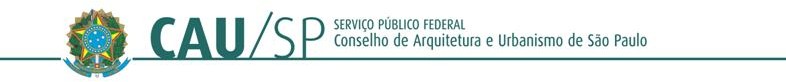 ANEXO IV DECLARAÇÃO(Deverá ser apresentado em papel timbrado da OSC).(Representante Legal), na condição de representante legal da (Organização da Sociedade Civil), (CNPJ/MF nº ), declara, sob as penas da lei, que a Organização da Sociedade Civil não possui dirigentes que sejam empregados ou dirigentes do CAU/BR ou dos CAU/UF, bem como seus cônjuges, companheiros ou parentes em linha reta, colateral ou por afinidade, até o segundo grau.Por ser verdade, firmo a presente.Local, data.(Organização da Sociedade Civil)(Representante Legal)(Cargo do Representante Legal) (CPF/MF)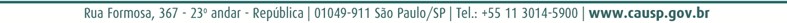 